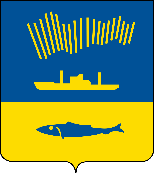 АДМИНИСТРАЦИЯ ГОРОДА МУРМАНСКАП О С Т А Н О В Л Е Н И Е 28.06.2023                                                                                                        № 2382В соответствии с Федеральным законом от 06.10.2003 № 131-ФЗ                       «Об общих принципах организации местного самоуправления в Российской Федерации», Уставом муниципального образования городской округ          город-герой Мурманск, постановлениями администрации города Мурманска                      от 14.11.2022 № 3532 «Об утверждении муниципальной программы города Мурманска «Жилищная политика» на 2023-2028 годы», от 15.01.2014 № 77  «Об утверждении порядка предоставления социальных выплат молодым и многодетным семьям – участникам подпрограммы «Обеспечение жильем молодых и многодетных семей города Мурманска» на 2023-2028 годы»             п о с т а н о в л я ю: 1. Внести в приложение № 1 к постановлению администрации города Мурманска от 30.08.2021 № 2219 «Об утверждении списков на 2022 год молодых и многодетных семей – участников подпрограммы «Обеспечение жильем молодых и многодетных семей города Мурманска» на 2018-2024 годы муниципальной программы города Мурманска «Управление имуществом и жилищная политика» на 2018-2024 годы» (в ред. постановления от 16.02.2022 № 363) следующие изменения:- пункт 39 исключить, изменив последующую нумерацию.2. Отделу информационно-технического обеспечения и защиты информации администрации города Мурманска (Кузьмин А.Н.) разместить настоящее постановление на официальном сайте администрации города Мурманска в сети Интернет.3. Контроль за выполнением настоящего постановления возложить на заместителя главы администрации города Мурманска Синякаева Р.Р.Глава администрациигорода Мурманска                                                                       Ю.В. Сердечкин